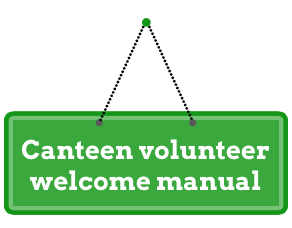 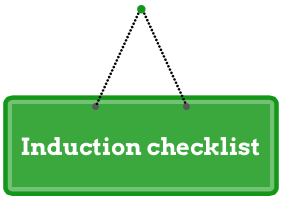 Staff member completing the induction: ______________________________________Volunteer name: ____________________________________________Induction date: ______________________Comments: __________________________________________________________________________________________________________________________________________________This information has been provided to me as a volunteer at the school canteen:____________________________________________	       ______________________Volunteer name and signature						Date____________________________________________	       ______________________Canteen manager name and signature					Date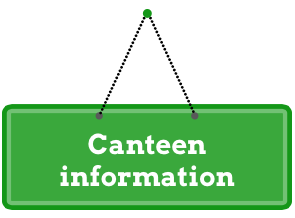 Operating days: [Monday to Friday]Operating hours: [00:00 to 00:00]RosterAll our volunteers are rostered according to their preferred days whenever possible. Occasionally it can be difficult to accommodate everyone’s individual preferences. Our canteen roster can be found [insert details].
Shifts are [00:00 to 00:00] during the school term. Due to limited staff resources in the canteen, volunteers are an essential part of the team and every minute counts, so if you need to leave early or will be arriving late please let us know.If you are unable to make your shift please try to find a replacement yourself first then contact [Insert manager name and contact details] or our school office [Insert school office details] to let us know at your earliest convenience.Lunch and morning teaLunch and morning tea are provided to our volunteers during their shift up to the value of [$0.00]. Unlimited tea and coffee is available throughout your shift. Description of duties Volunteer duties vary depending on the day and the requirements of that particular day. Volunteer duties generally include but are not limited to: Serving students at recess [00:00 to 00:00] and lunch time [00:00 to 00:00]Preparation of sandwiches and saladsLabelling and sorting lunch bags Toasting sandwichesPackaging hot foodsRestocking fridges and freezersMaking up popcorn, jelly cups, veggie sticks and other snacks as requiredWashing, drying and putting away equipmentAdhering to the policies of the canteen, including work health and safety and food handling procedures, as outlined by our canteen manager.Shift remindersAlways ensure you are signed in at the front desk (school requirement for evacuation procedures)Hair tied backNo toes exposed – enclosed shoes must be worn at all timesJewellery offBags and valuables in designated area – please try to leave all valuables at homeMobile phone on silentHands washedApron and hair covering onTask allocation for the day, location of run sheet and recipe cardsPlease note there is no smoking permitted on the school premises at any timeIf you have any questions or feedback at any time, please have a chat to us or fill out a canteen feedback form at the school office.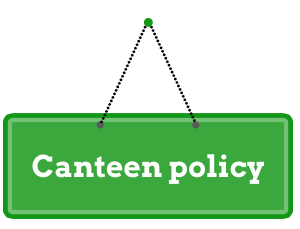 [Insert your canteen policy]*Include nut/allergen policy if applicable.Note: As part of compliance with the Department of Education’s Healthy Food and Drink Policy ALL schools are required to have a written school canteen/food service policy.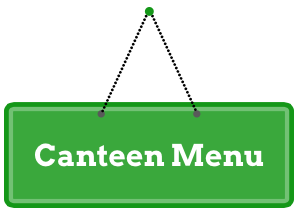 [Insert canteen menu] 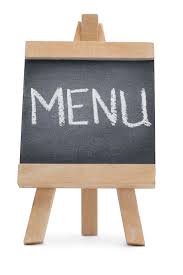 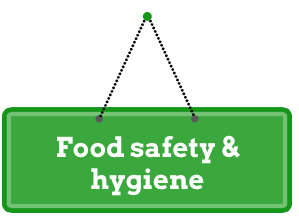 [Insert food safety and hygiene information or adapt our example from below]School canteens are classified as a food business by law. Food Safety Standards are applied throughout Australia and provide the minimum requirements to handle food safely. As a volunteer you must be able to demonstrate skills and knowledge to prepare food safely and will be provided training to do so today.The main points to remember for our canteen include: Sign in and out for your shift at the school officeWear clean and neat clothing with sleeves, no singlet tops permitted, enclosed shoesJewellery offValuables and bags in designated areas, mobile phone on silent and in bagHair tied back if long, hair net or covering will be supplied by our canteenA clean apron must be worn and will be supplied by our canteen, aprons must be discarded or washed after each shift and not shared between staffHair covering and apron must be taken off each time you leave the canteen and hands must be washed before you re-enter the canteen and put your apron and hair covering back onNo children allowed in the canteen at any time – if your child wishes to visit you, you will need to step out of the canteenHand washingSafe food storage – food at room temperature: For under 2 hours can be used immediately or refrigerated2–4 hours can be used immediately but cannot be refrigeratedOver 4 hours must be thrown awayAll food in refrigerators need to be:Dated when opened if commercial or if homemade note the date madeStored in clear containersAll frozen foods require labelling with the date made or frozen if homemadeWe are obligated by law to follow these safety requirements. If you are unable or unwilling to comply with these points you will unfortunately not be allowed to commence your shift.*If you are not a parent or primary carer of a child at the school you will be asked to obtain a working with children check (WWC Check) before commencing work within our canteen.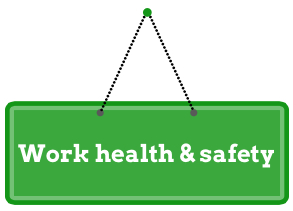 [Insert your work health safety information or adapt our example from below]All volunteers are required to adhere to the policies of the canteen, including Work Health and Safety and food handling procedures. Work Health and Safety is the responsibility of everyone in the workplace.FootwearNo toes exposed – enclosed shoes must be worn at all times. Heels or thongs can be unsafe and are not permitted in the canteen.Sharp objectsThe canteen is a food service business and requires the use of knives and other sharp objects in the preparation of foods. Please ensure that your knife is sharp and cutting board secure when using them. If you are uncomfortable using a knife or you cut yourself, please let us know immediately. Do NOT place knives into sinks filled with water. It can be difficult to see what is under the water and other people may cut themselves if they put their hands in.Hot zones There are many ‘hot zones’ in the canteen. These include the pie warmer, oven, toasters, hot plates, fry pans, Zip hot water heater, popcorn maker and hot water taps. Please use caution when working in and around these zones. Always use utensils to handle food and use hand protection such as oven mitts when taking trays from the oven. Do not leave hot trays, pots or utensils unattended.ChemicalsDuring your shift in the canteen you may be handling chemicals such as dishwashing liquid, sanitiser and general-purpose spray cleaner. Ensure you wash your hands after use. You should not handle any other chemicals during your shift.Lifting and bendingPlease use caution when lifting any item. When lifting ensure you have a good grip and keep the load close to your body, this helps by keeping your centre of gravity over the feet and keeps back strain to a minimum. Bend your knees and lift with your legs, not your hips or back. When lowering your load ensure you bend the knees again. Avoid lifting with a fully bent back, when your back is twisted or bent sideways, after prolonged periods where your back has been bent or when you have been sitting for a long duration. During your shift you will not be required to do any heavy lifting. Any lifting above 14kg requires two people.Spillages on the floorReport any spillages on the floor immediately. Ensure the spill is cleaned up, that signage is placed over the spill and avoid the work area until the spill has dried.Electrical appliancesPlease use caution when using electrical devices in the canteen and do not use them unless you have received instruction. Do not use electrical devices near running water or that appear damaged in any way.Boiling liquidsPlease show extreme caution when working with boiling liquids, including from the kettle or a Zip hot water heater. Even a cup of coffee can be dangerous. If you are carrying hot liquids, make sure you have the correct hand protection, the floor is dry and clear of obstacles where you are working/walking and inform all other people in the canteen you are handling/moving a hot liquid. It’s also important to be very careful with steam when opening oven doors, sandwich presses or taking lids off pots.IllnessMany food poisoning incidents are caused by people who continue to handle food after falling ill themselves. If you are unwell or have been in close contact with someone who is unwell, please do not attend your shift. 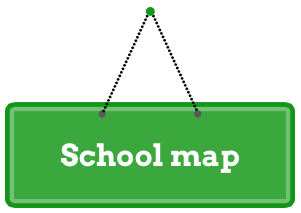 [Insert your school map]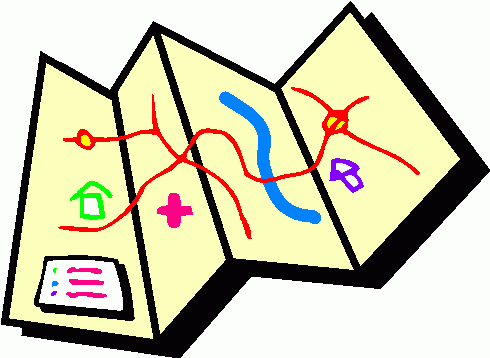 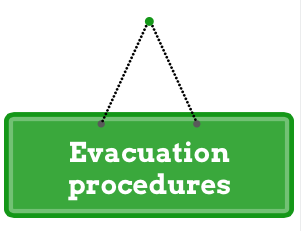 [Insert your school evacuation procedure and map of evacuation points]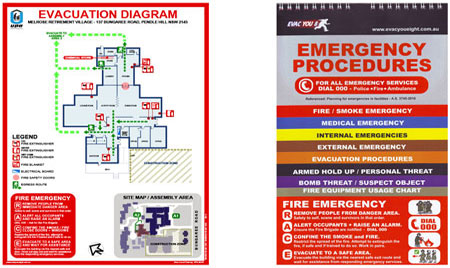 ActionCompleted1. Introduction to canteen staff & site (include bathroom locations)
2. Menu and volunteer duties3. Shift reminders 4. Food safety training and copy of canteen policy provided
5. Location of first aid, fire safety equipment and emergency procedures
6. Hazard areas and workplace health and safety including reporting procedures 7. Use of health and safety personal protective equipment
8. Use of chemicals – sanitiser spray, surface spray and dishwashing liquid8. Copy of working with children check (if applicable)
